SAMOPROCJENA ZNANJA Sjecišta pravaca označavam velikim slovom.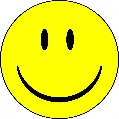 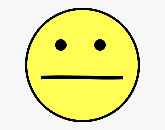 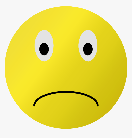 Pravilno koristim trokute prilikom crtanja usporednih pravaca.Prepoznajem usporedne pravce u prostoru ( npr. koje strane stola su usporedne) .Pravilno koristim trokute kod crtanja okomitih pravaca.Prepoznajem okomite pravce u prostoru.Pravilno prenosim dužinu šestarom.Razlikujem krug i kružnicu.Razlikujem promjer i polumjer.Pravilno crtam kružnicu šestarom.